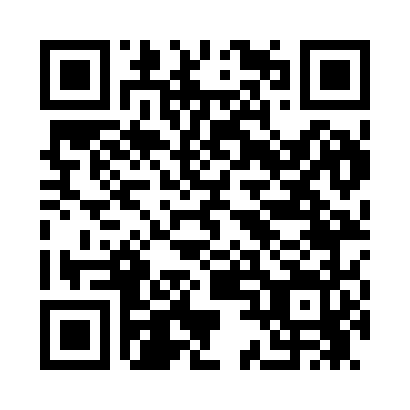 Prayer times for Belle Mead, New Jersey, USAWed 1 May 2024 - Fri 31 May 2024High Latitude Method: Angle Based RulePrayer Calculation Method: Islamic Society of North AmericaAsar Calculation Method: ShafiPrayer times provided by https://www.salahtimes.comDateDayFajrSunriseDhuhrAsrMaghribIsha1Wed4:325:5712:564:477:559:202Thu4:315:5612:564:477:569:213Fri4:295:5512:554:477:579:234Sat4:275:5312:554:487:589:245Sun4:265:5212:554:487:599:256Mon4:245:5112:554:488:009:277Tue4:235:5012:554:498:019:288Wed4:215:4912:554:498:029:309Thu4:205:4812:554:498:039:3110Fri4:185:4712:554:498:049:3211Sat4:175:4612:554:508:059:3412Sun4:165:4512:554:508:069:3513Mon4:145:4412:554:508:079:3614Tue4:135:4312:554:508:089:3815Wed4:125:4212:554:518:099:3916Thu4:105:4112:554:518:109:4017Fri4:095:4012:554:518:119:4218Sat4:085:3912:554:518:129:4319Sun4:075:3812:554:528:139:4420Mon4:055:3712:554:528:139:4621Tue4:045:3712:554:528:149:4722Wed4:035:3612:554:538:159:4823Thu4:025:3512:554:538:169:4924Fri4:015:3512:564:538:179:5125Sat4:005:3412:564:538:189:5226Sun3:595:3312:564:548:199:5327Mon3:585:3312:564:548:199:5428Tue3:575:3212:564:548:209:5529Wed3:565:3212:564:548:219:5630Thu3:565:3112:564:558:229:5731Fri3:555:3112:564:558:239:59